Kedves Ötödikesek! Remélem, mindenkinek jól sikerült a múlt heti helyesírás gyakorlás. Ezen a héten tovább mélyítjük ismereteinket a magyar helyesírás szabályrendszeréről. Sokat kell gyakorolnunk, hiszen a szabályok alkalmazása – azaz a helyesen írás – elengedhetetlen ahhoz, hogy a mindennapi életben megfelelően fejezd ki magad. Emellett helyesírásod is elárulja mások számára, hogy mennyire vagy igényes. Biztos vagyok benne, hogy a sok gyakorlás meg fogja hozni a gyümölcsét és mindannyian nagyon ügyesek lesztek! A mellékelt képen egy fontos könyv, a Helyesírási szabályzat fotóját látod. Ezt a könyvet a Magyar Tudományos Akadémia  adja ki időről időre, hogy írásban rögzítse azokat a szabályokat, melyek írásunkat meghatározzák. 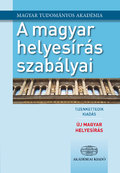 Nézz körül otthon, lehet, hogy nálatok is ott pihen az egyik polcon! Ha nem, akkor sincs baj, mert a https://helyesiras.mta.hu/helyesiras/default/akh12 oldalon megtalálod a legfontosabb szabályokat! Bal oldalon megtalálod a fejezetcímeket és ha rájuk kattintasz, akkor elolvashatod a fejezetek legfontosabb pontjait. Fontos: a szabálypontokat számozzák, így egyértelműbb az, hogy ki melyik szabálypontra gondol egy-egy szó helyesírásáról beszélve. A kötet első része a szabályzat (= a pontokba szedett szabályok gyűjteménye), melyet egy szótár egészít ki. (Most ne szaladj el sem könyvtárba érte, sem megvenni. Egyelőre az online változattal fogunk dolgozni, majd az iskolába visszatérve megismerkedünk a kötettel a könyvtárban.) 1. A szóelemzés elve Azért a szóelemzés elvével kezdjük a tanulást, mert ez már ismerős lesz, hiszen nemrég tanultunk a mássalhangzó-törvényekről. A megszerzett ismereteidet jól fogod tudni hasznosítani a feladatokban. Kis emlékeztető a mássalhangzó-törvényekről: A tankönyved 71. oldalán találod a szóelemzés elvének legfontosabb szabályait. Összefoglalva: ha egy összetett szóban három mássalhangzó kerül egymás mellé, kötőjelet használunk: balett-táncos, sakk-kör, dzsessz-szerzeményfigyeld meg a d végű igék felszólító módját! Tehát a d végű igék felszólító módú alakjában (egyes szám 2. személy (= te)) megkettőzzük a d-t. a hosszú magánhangzóra végződő igék toldalékos alakjaiban rövid mássalhangzót írunk: nő – nősz, nőtök, nőnek, nőj stb. de: a nődd (túl a bátyád) alakban (vagy pl. sződd) megmarad a két d. a lesz igealakot egy sz-szel írjuk! (de ezt már másodikos korotok óta tudjátok, igaz?) az egy számnevet toldalékos alakjaiban hosszú gy-vel ejtjük, de egy gy-vel írjuk: 	egy – egyet, egyért, egyes, egyezik, együtt, együttes, egyesület	de: eggyel, eggyé (tudod, ez a teljes hasonulás, hasonul a –val, –vel, -vá, -vé rag!) a „kis” szó fokozott alakjait hosszú s-sel ejtjük, de egy s-sel írjuk: 		kis – kisebb, kisebbség, kisebbítendő sb. a –s végű melléknevek toldalékos alakjait sokan hosszú s-sel ejtik, de egy s-sel kell írni: 		erőset, magasan, erősebb, ügyesen (Egyébként ez is egy mshg törvény miatt van így: a két mgh között a mshg „megnyúlik”, persze csak a kiejtésben.) vigyázz az „új” melléknév j hangjának írására is: 		új – újak, újat, újra, újdonság, újabb stb.		ujj – ujjak, ujjat, ujjra stb. ha a –val, -vel, -vá, -vé rag h-ra végződő szóhoz kapcsolódik, két lehetőség van: 	1. azoknál a szavaknál, ahol a h-t a szó végén nem ejtjük: mindkét írásmód helyes		düh	- dühvel vagy dühhel		méh	- méhvel vagy méhhel 		juh	- juhval vagy juhhal		cseh	- csehvel vagy csehhel 	2. van 4 olyan szó a magyarban, ahol kiejtjük a h hangot a szó végén: itt kiejtjük a h-t, 	tehát a –val, -vel rag tud hasonulni: 		sah	- sahhal		doh 	- dohhal 		potroh	- potrohhal		Allah 	- Allahhal ha a régies írású családnevek végződnek th, gh, ch, ts betűkkel, akkor a kiejtett alakhoz hasonul a –val, -vel, -vá, -vé rag: 		Tóth – Tóthtal		Kossuth – Kossuthtal		Móricz – Móriczcal 		Rátz – Rátzcal 		Balogh – Baloghgal		Madách – Madáchcsal vigyázni kell arra, hogy a –val, -vel ragos alakból kiderüljön a családnév helyesírása: 	a.) ha rövid mshg van a családnév végén, akkor kötőjel nélkül kapcsolódik a rag: 		Pap	- Pappal 		Szél 	- Széllel 		Gál	- Gállal 		Kis	- Kissel 		Man	- Mannal	b.) ha hosszú mshg van a családnév végén: kötőjellel kapcsolódik a rag (hiszen három 	egyforma mshg nem lehet a magyarban egymás mellett)		Papp	- Papp-pal		Széll	- Széll-lel 		Gáll	- Gáll-lal		Kiss 	- Kiss-sel 		Mann	- Mann-nal	(és ugyanezért Mann felesége Mann-né) Nézzünk néhány feladatot a gyakorlatban is! (ezt a dokumentumot hagyd nyitva, hogy segítsen) Légy szíves oldd meg a munkafüzetedben az alábbi feladatokat: 		- 57. oldal / 1. feladat		- 59. oldal / 7., 8., és 9. feladat		- 60. oldal / 11. és 12. feladat		- 62. oldal / 1. és 2. feladat		- 63. oldal / 4., 5., 6. feladat		- 64. oldal / 7. feladat szövegét másold le a füzetedbe kijavítva, légy szíves! Amikor készen vagy vele, mutasd meg a szüleidnek és kérd meg őket, hogy írjanak egy igazoló e-mailt nekünk! Köszönjük a munkádat! Sok szeretettel: Zsuzsa néni és Renáta néni A magyar helyesírás alapelvei A magyar helyesírást négy alapelv szabályozza:                   1. a kiejtés elve                  2. a szóelemzés elve                  3. a hagyomány elve                  4. az egyszerűsítés elveMÁSSALHANGZÓ-TÖRVÉNYEKMÁSSALHANGZÓ-TÖRVÉNYEKMÁSSALHANGZÓ-TÖRVÉNYEKMÁSSALHANGZÓ-TÖRVÉNYEKMÁSSALHANGZÓ-TÖRVÉNYEKMÁSSALHANGZÓ-TÖRVÉNYEKMÁSSALHANGZÓ-TÖRVÉNYEKhasonulásokhasonulásokhasonulásokhasonulásokösszeolvadásrövidüléskiesés részleges hasonulásrészleges hasonulásteljes hasonulásteljes hasonulásösszeolvadásrövidüléskiesés zöngésség szerintiképzés helye szerintiírásban nem jelöltírásban jelöltösszeolvadásrövidüléskiesés papucsban rizspor patakban kapdos szegfűmosdikpontyszínpadazonban tanmesetanmenetkülönbeutcánanyjaegészségszálljanakhagyjafogyjonvassal ehhezmossonjátsszatoknézzétek eddzétek adjon játszik bántjaköltségbarátsághídjahallgat otthon orrszarvú mennydörgéshalljamondd megmondtakijelentő módfelszólító módadmondszedhordküldaddmonddszeddhorddküldd